4042W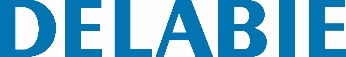 Cabide duplo Inox brancoReferência: 4042W Informação para prescriçãoCabide duplo em Inox 304 bacteriostático epoxy branco. Fixações invisíveis. Tubo Ø 20, espessura 1 mm. Dimensões : 55 x 95 x Ø 62 mm. 